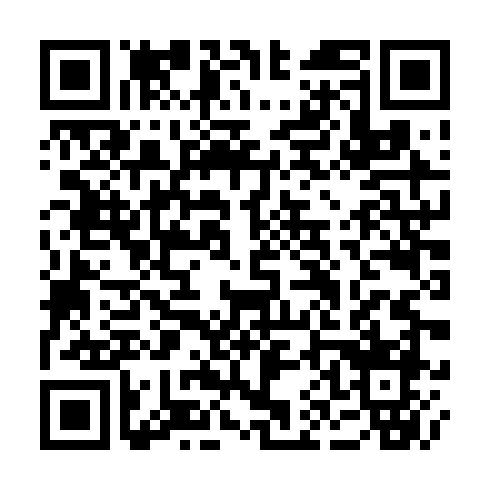 Prayer times for Monte da Serra da Figueira, PortugalWed 1 May 2024 - Fri 31 May 2024High Latitude Method: Angle Based RulePrayer Calculation Method: Muslim World LeagueAsar Calculation Method: HanafiPrayer times provided by https://www.salahtimes.comDateDayFajrSunriseDhuhrAsrMaghribIsha1Wed4:566:361:316:248:2610:002Thu4:546:351:306:258:2710:013Fri4:526:341:306:258:2810:034Sat4:516:321:306:268:2910:045Sun4:496:311:306:268:3010:056Mon4:486:301:306:278:3010:077Tue4:466:291:306:278:3110:088Wed4:456:281:306:288:3210:099Thu4:436:271:306:288:3310:1110Fri4:426:261:306:298:3410:1211Sat4:406:251:306:298:3510:1312Sun4:396:241:306:308:3610:1513Mon4:386:231:306:308:3710:1614Tue4:366:221:306:318:3810:1715Wed4:356:221:306:318:3910:1916Thu4:346:211:306:328:4010:2017Fri4:326:201:306:328:4010:2118Sat4:316:191:306:338:4110:2219Sun4:306:181:306:338:4210:2420Mon4:296:181:306:348:4310:2521Tue4:276:171:306:348:4410:2622Wed4:266:161:306:348:4510:2723Thu4:256:161:306:358:4510:2924Fri4:246:151:306:358:4610:3025Sat4:236:141:316:368:4710:3126Sun4:226:141:316:368:4810:3227Mon4:216:131:316:378:4910:3328Tue4:206:131:316:378:4910:3429Wed4:196:121:316:388:5010:3530Thu4:196:121:316:388:5110:3731Fri4:186:111:316:388:5210:38